Publicado en MADRID el 24/09/2018 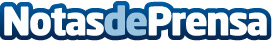 La crioterapia, un método en auge en el tratamiento de lesiones deportivasLa rápida y eficaz reparación de las zonas afectadas a través de este tipo de tratamiento son claves en el crecimiento de su demanda, según CryosenseDatos de contacto:Nicolás91 159 27 16Nota de prensa publicada en: https://www.notasdeprensa.es/la-crioterapia-un-metodo-en-auge-en-el Categorias: Medicina Fútbol Básquet Ciclismo Otros deportes http://www.notasdeprensa.es